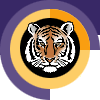 Rochester INSTITUTE OF TECHNOLOGYMinor Program proposal form name of collegeName of Certifying Academic Unit: KGCOEName of Minor: Chemical Engineering Systems AnalysisBrief description of the minor to be used in university publications 1.0 Minor Program Approvals	2.0 Rationale: A minor at RIT is a related set of academic courses consisting of no fewer than 15 semester credit hours leading to a formal designation on a student's baccalaureate transcript How is this set of academic courses related?3.0 Multidisciplinary involvement:If this is a multidisciplinary minor spanning two or more academic units, list the units and their role in offering and managing this minor. 4.0 Students ineligible to pursue this minor:Students pursuing a BS in Chemical Engineering are ineligible to pursue this minor.5.0 Minor Program Structure, Sequence and Course Offering Schedule:Describe the structure of the proposed minor and list all courses, their anticipated offering schedule, and any prerequisites.  All minors must contain at least fifteen semester credit hours;  Minors may be discipline-based or interdisciplinary; In most cases, minors shall consist of a minimum of two upper division courses (300 or above) to provide reasonable breadth and depth within the minor;   As per New York State requirements, courses within the minor must be offered with sufficient frequency to allow students to complete the minor within the same time frame allowed for the completion of the baccalaureate degree;Provide a program mask showing how students will complete the minor.Narrative of Minor Program Structure:As an example, students may complete the minor by following sequences below.  However, given the flexible structure of the course, multiple program sequences exist.Minor Course Conversion Table:  Quarter Calendar and Semester Calendar ComparisonPolicy Name: D1.1 MINORS POLICY 1. DefinitionA minor at RIT is a related set of academic courses consisting of no fewer than 15 semester credit hours leading to a formal designation on a student's baccalaureate transcript. The purpose of the minor is both to broaden a student's college education and deepen it in an area outside the student’s major program. A minor may be related to and complement a student’s major, or it may be in a completely different academic/professional area.   It is the responsibility of the academic unit proposing a minor and the unit’s curriculum committee to indicate any home programs for which the minor is not a broadening experience.  In most cases, minors shall consist of a minimum of two upper division courses to provide reasonable breadth and depth within the minor.   2. Institutional parameters Minors may be discipline-based or interdisciplinary; Only matriculated students may enroll in a minor;At least nine semester credit hours of the minor must consist of courses not required by the student's home program; Students may pursue multiple minors.  A minimum of nine semester credit hours must be designated towards each minor; these courses may not be counted towards other minors;The residency requirement for a minor is a minimum of nine semester credit hours consisting of RIT courses (excluding "X" graded courses); Posting of the minor on the student's academic transcript requires a minimum GPA of 2.0 in each of the minor courses; Minors may not be added to the student's academic record after the granting of the bachelor's degree. 3. Development/approval/administration processes Minors may be developed by faculty at the departmental, inter-departmental, college, or inter-college level. As part of the minor development process: students ineligible for the proposed minor will be identified; prerequisites, if any, will be identified; Minor proposals must be approved by the appropriate academic unit(s) curriculum committee, and college curriculum committee(s), before being sent to the Inter-College Curriculum Committee (ICC) for final consideration and approval.The academic unit offering the minor (in the case of interdisciplinary minors, the designated college/department) is responsible for the following: enrolling students in the minor (as space permits); monitoring students progress toward completion of the minor; authorizing the recording of the minor's completion on student's academic records; granting of transfer credit, credit by exam, credit by experience, course substitutions, and advanced placement; responding to student requests for removal from the minor.As per New York State requirements, courses within the minor must be offered with sufficient frequency to allow students to complete the minor within the same time frame allowed for the completion of the baccalaureate degree. 4. Procedures for Minor revisionIt is the duty of the college curriculum committee(s) involved with a minor to maintain the program’s structure and coherence.  Once a minor is approved by the ICC, changes to the minor that do not have a significant effect on its focus may be completed with the approval of the involved academic unit(s) and the college curriculum committee(s).  Significant changes in the focus of the minor must be approved by the appropriate academic unit(s) curriculum committee(s), the college curriculum committee(s) and be resubmitted to the ICC for final consideration and approval.A minor in chemical engineering systems analysis provides students with a sophisticated understanding of the application of scientific knowledge to the solution of a vast array of practical problems in which chemistry plays a critical role.  Students are taught the systems methodology that chemical engineers employ to analyze and solve real world problems involving distinct chemical components, chemical reaction, multiple phases, and mass transfer.Approval request date:Approval granted date:Academic Unit Curriculum CommitteeMarch 18, 2013April 1, 2013College Curriculum CommitteeApril 19, 2013April 18, 2013Inter-College Curriculum CommitteeThese courses provide students exposure to the fundamental courses that define the discipline of chemical engineering, and clearly distinguish chemical engineers from other engineers.  Chemical engineers are experts at implementing chemical reactions (designing reactors) and separating mixtures (the result of a chemical reactions), and the three core courses in the minor provide essential background in these areas.  Although reaction and separations processes are focused on making high purity materials for use in a variety of industries, the training required to do so allows chemical engineers to work in a wide variety of fields, spanning from environmental and alternative energy applications to cellular biology and nano-scale processes.  Approved electives allow students to focus their training in such application areas.This minor will be managed by the chemical engineering program.  Core courses reside within the chemical engineering program, but elective courses can be drawn from other disciplines.  The 16 credit Chemical Engineering Systems Analysis minor consists of 3 required chemical engineering courses and two three-credit technical elective courses.  The 3 required courses reside in the BS chemical engineering program and are:CHME-230	Chemical Process Analysis (3 Credits)CHME-330	Mass Transfer Operations (3 credits)CHME-340	Reaction Engineering (4 credits)Note that it is the 4 credit Reaction Engineering course that causes this minor to have 16 credits, instead of the more common 15 credit load.  Elective courses can be taken from the list below, but others may be substituted with approval from the chemical engineering program.Course Number & TitleSCHRequiredOptionalFallSpringAnnual/BiennialPrerequisitesCHME-230Chemical Process Analysis3XXAnnualCHMG-142, MATH-182 or equivalent (Math-182 can be taken as Co-or Pre-requisite)CHME-330Mass Transfer Operations3XXAnnualCHME-230, MATH-231CHME-340Reaction Engineering4XXAnnualCHME-230, MATH-231APPROVED TECHNICAL ELECTIVES FOR THE MINORAPPROVED TECHNICAL ELECTIVES FOR THE MINORAPPROVED TECHNICAL ELECTIVES FOR THE MINORAPPROVED TECHNICAL ELECTIVES FOR THE MINORAPPROVED TECHNICAL ELECTIVES FOR THE MINORAPPROVED TECHNICAL ELECTIVES FOR THE MINORAPPROVED TECHNICAL ELECTIVES FOR THE MINORAPPROVED TECHNICAL ELECTIVES FOR THE MINOR(Choose any 2 of the following courses)(Choose any 2 of the following courses)(Choose any 2 of the following courses)(Choose any 2 of the following courses)(Choose any 2 of the following courses)(Choose any 2 of the following courses)(Choose any 2 of the following courses)(Choose any 2 of the following courses)Chemical Technical ElectivesChemical Technical ElectivesChemical Technical ElectivesChemical Technical ElectivesChemical Technical ElectivesChemical Technical ElectivesChemical Technical ElectivesChemical Technical ElectivesCHME-310  Applied Thermodynamics3CHME-230, MATH-231CHME-320 Continuum Mechanics I3CHME-230, MATH-231, PHYS-211 CHME-431  Advanced Separation Processes 3CHME-330MATH-231, or Instructor PermissionAlternate Energy Systems Technical ElectivesAlternate Energy Systems Technical ElectivesAlternate Energy Systems Technical ElectivesAlternate Energy Systems Technical ElectivesAlternate Energy Systems Technical ElectivesAlternate Energy Systems Technical ElectivesAlternate Energy Systems Technical ElectivesAlternate Energy Systems Technical ElectivesCHEM-201 Clean Energy: Hydrogen Fuel Cells 3CHMG-121, CHMG-131, CHMG-141, CHEM-151, or equivalent MECE-529 Renewable Energy Systems3MECE-310, MECE-352MECE-357 Contemporary Issues in Energy and the Environment 3Co-requisite: MECE-499 ISEE-787 Design for the Environment 3ISEE-140 and MECE-305 or Graduate Standing in ISEE departmentAdvanced Materials Technical ElectivesAdvanced Materials Technical ElectivesAdvanced Materials Technical ElectivesAdvanced Materials Technical ElectivesAdvanced Materials Technical ElectivesAdvanced Materials Technical ElectivesAdvanced Materials Technical ElectivesAdvanced Materials Technical ElectivesCHMG-201 Introduction to Organic Polymer Technology3CHMG-131 and CHMG-123 CHMA-222 Chemical Separations 3CHMA-161 or CHMG-142 CHME-350 Multiple Scale Material Science3CHME-310 and CHMO-235 and CHMI-351 MECE-557 Applied Biomaterials3MECE-212, MECE-305CHME-421 Interfacial Phenomena CHMG-141, CHME-310, MATH-231, or permission of instructorCHMP-751 Colloid and Interface Science CHMP-441 or equivalent course or graduate standing Semiconductor Processing Technical ElectivesSemiconductor Processing Technical ElectivesSemiconductor Processing Technical ElectivesSemiconductor Processing Technical ElectivesSemiconductor Processing Technical ElectivesSemiconductor Processing Technical ElectivesSemiconductor Processing Technical ElectivesSemiconductor Processing Technical ElectivesMCEE-201 IC Technology3MCEE-503Thin Films 3MCEE-201 MCEE-505 Lithography Materials and ProcessesCHMG-131 or equivalentTotal credit hours: 16Directions: The tables on this page will be used by the registrar’s office to aid student’s transitioning from the quarter calendar to the semester calendar.  If this minor existed in the quarter calendar and is being converted to the semester calendar please complete the following tables.  If this is a new minor that did not exist under the quarter calendar do not complete the following tables.Use the following tables to show minor course comparison in quarter and semester calendar formats.  Use courses in the (2011-12) minor mask for this table. Display all required and elective minor courses.  If necessary clarify how course sequences in the quarter calendar convert to semesters by either bracketing or using some other notation.Name of Minor in Semester Calendar:Chemical Engineering Systems AnalysisName of Minor in Quarter Calendar:Chemical Engineering Systems AnalysisName of Certifying Academic Unit:QUARTER:  Current Minor CoursesQUARTER:  Current Minor CoursesQUARTER:  Current Minor CoursesSEMESTER:  Converted Minor CoursesSEMESTER:  Converted Minor CoursesSEMESTER:  Converted Minor CoursesCourse #Course TitleQCHCourse  #Course TitleSCHComments0309-230Chemical Process Analysis4CHME-230Chemical Process Analysis3Semester Equivalent0309-330Mass Transfer Operations4CHME-330Mass Transfer Operations3Semester Equivalent0309-340Reaction Engineering4CHME-340Reaction Engineering4Semester EquivalentTech. Elective 14xxxx-xxxTech Elective 13Tech. Elective 24xxxx-xxxTech Elective 23